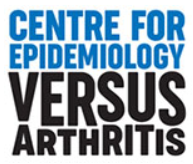 Please initialBoxPlease initialBoxPlease initialBoxI have read the participant information sheet (Vesion 1.1, Date 14/05/2021), have been given the opportunity to ask questions and have had my questions answered satisfactorily.I have read the participant information sheet (Vesion 1.1, Date 14/05/2021), have been given the opportunity to ask questions and have had my questions answered satisfactorily.I have read the participant information sheet (Vesion 1.1, Date 14/05/2021), have been given the opportunity to ask questions and have had my questions answered satisfactorily.I have read the participant information sheet (Vesion 1.1, Date 14/05/2021), have been given the opportunity to ask questions and have had my questions answered satisfactorily.I have read the participant information sheet (Vesion 1.1, Date 14/05/2021), have been given the opportunity to ask questions and have had my questions answered satisfactorily.I have read the participant information sheet (Vesion 1.1, Date 14/05/2021), have been given the opportunity to ask questions and have had my questions answered satisfactorily.I understand that my participation in the study is voluntary and that I am free to withdraw at any time without giving a reason and without detriment to myself.  I understand that it will not be possible to remove my data from the project once it has been anonymised and forms part of the data set.  I agree to take part on this basis.I understand that my participation in the study is voluntary and that I am free to withdraw at any time without giving a reason and without detriment to myself.  I understand that it will not be possible to remove my data from the project once it has been anonymised and forms part of the data set.  I agree to take part on this basis.I understand that my participation in the study is voluntary and that I am free to withdraw at any time without giving a reason and without detriment to myself.  I understand that it will not be possible to remove my data from the project once it has been anonymised and forms part of the data set.  I agree to take part on this basis.I understand that my participation in the study is voluntary and that I am free to withdraw at any time without giving a reason and without detriment to myself.  I understand that it will not be possible to remove my data from the project once it has been anonymised and forms part of the data set.  I agree to take part on this basis.I understand that my participation in the study is voluntary and that I am free to withdraw at any time without giving a reason and without detriment to myself.  I understand that it will not be possible to remove my data from the project once it has been anonymised and forms part of the data set.  I agree to take part on this basis.I understand that my participation in the study is voluntary and that I am free to withdraw at any time without giving a reason and without detriment to myself.  I understand that it will not be possible to remove my data from the project once it has been anonymised and forms part of the data set.  I agree to take part on this basis.I consent to participate in a focus group and discuss my views on a current research project aiming to predict pain events, in the style of a forecast.I consent to participate in a focus group and discuss my views on a current research project aiming to predict pain events, in the style of a forecast.I consent to participate in a focus group and discuss my views on a current research project aiming to predict pain events, in the style of a forecast.I consent to participate in a focus group and discuss my views on a current research project aiming to predict pain events, in the style of a forecast.I consent to participate in a focus group and discuss my views on a current research project aiming to predict pain events, in the style of a forecast.I consent to participate in a focus group and discuss my views on a current research project aiming to predict pain events, in the style of a forecast.I agree that anonymous quotes may be published in a student thesis, reports or journals.I agree that anonymous quotes may be published in a student thesis, reports or journals.I agree that anonymous quotes may be published in a student thesis, reports or journals.I agree that anonymous quotes may be published in a student thesis, reports or journals.I agree that anonymous quotes may be published in a student thesis, reports or journals.I agree that anonymous quotes may be published in a student thesis, reports or journals.I agree that for administration purposes only, my name, age and address will stored securely by the study team at Centre for Epidemiology Versus Arthritis at the University of Manchester until the completion of the study.I agree that for administration purposes only, my name, age and address will stored securely by the study team at Centre for Epidemiology Versus Arthritis at the University of Manchester until the completion of the study.I agree that for administration purposes only, my name, age and address will stored securely by the study team at Centre for Epidemiology Versus Arthritis at the University of Manchester until the completion of the study.I agree that for administration purposes only, my name, age and address will stored securely by the study team at Centre for Epidemiology Versus Arthritis at the University of Manchester until the completion of the study.I agree that for administration purposes only, my name, age and address will stored securely by the study team at Centre for Epidemiology Versus Arthritis at the University of Manchester until the completion of the study.I agree that for administration purposes only, my name, age and address will stored securely by the study team at Centre for Epidemiology Versus Arthritis at the University of Manchester until the completion of the study.I know how to contact the research team if I need to ask any questions or receive further information.I know how to contact the research team if I need to ask any questions or receive further information.I know how to contact the research team if I need to ask any questions or receive further information.I know how to contact the research team if I need to ask any questions or receive further information.I know how to contact the research team if I need to ask any questions or receive further information.I know how to contact the research team if I need to ask any questions or receive further information.I agree to the discussion being digitally recorded, transcribed into written word and analysed by researchers at the University of Manchester (optional). I agree to the discussion being digitally recorded, transcribed into written word and analysed by researchers at the University of Manchester (optional). I agree to the discussion being digitally recorded, transcribed into written word and analysed by researchers at the University of Manchester (optional). I agree to the discussion being digitally recorded, transcribed into written word and analysed by researchers at the University of Manchester (optional). I agree to the discussion being digitally recorded, transcribed into written word and analysed by researchers at the University of Manchester (optional). I agree to the discussion being digitally recorded, transcribed into written word and analysed by researchers at the University of Manchester (optional). If I do not consent to the discussion being digitally recorded, I understand that field notes will be taken.If I do not consent to the discussion being digitally recorded, I understand that field notes will be taken.If I do not consent to the discussion being digitally recorded, I understand that field notes will be taken.If I do not consent to the discussion being digitally recorded, I understand that field notes will be taken.If I do not consent to the discussion being digitally recorded, I understand that field notes will be taken.If I do not consent to the discussion being digitally recorded, I understand that field notes will be taken.I would like to receive an end of study report from this study (optional).I would like to receive an end of study report from this study (optional).I would like to receive an end of study report from this study (optional).I would like to receive an end of study report from this study (optional).I would like to receive an end of study report from this study (optional).I would like to receive an end of study report from this study (optional).I agree to take part in this project.I agree to take part in this project.I agree to take part in this project.I agree to take part in this project.I agree to take part in this project.I agree to take part in this project.Name of participantName of participantDateName of researcherDateThis Project Has Been Approved by the University of Manchester’s Research Ethics Committee [UREC reference number ****]. 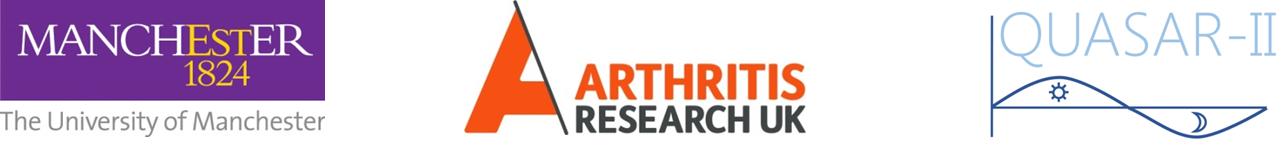 This Project Has Been Approved by the University of Manchester’s Research Ethics Committee [UREC reference number ****]. This Project Has Been Approved by the University of Manchester’s Research Ethics Committee [UREC reference number ****]. This Project Has Been Approved by the University of Manchester’s Research Ethics Committee [UREC reference number ****]. This Project Has Been Approved by the University of Manchester’s Research Ethics Committee [UREC reference number ****]. This Project Has Been Approved by the University of Manchester’s Research Ethics Committee [UREC reference number ****]. This Project Has Been Approved by the University of Manchester’s Research Ethics Committee [UREC reference number ****]. This Project Has Been Approved by the University of Manchester’s Research Ethics Committee [UREC reference number ****]. 